АДМИНИСТРАЦИЯ МОГОЧИНСКОГО СЕЛЬСКОГО ПОСЕЛЕНИЯМОЛЧАНОВСКИЙ РАЙОН, ТОМСКАЯ ОБЛАСТЬПОСТАНОВЛЕНИЕ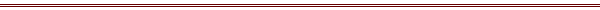 от  04 марта 2019 г.									№ 32с. МогочиноВ соответствии с п.4 ст.13 Федерального закона от 24.06.1998г. №89-ФЗ «Об отходах производства и потребления», пунктами 4 и 22 Правил обустройства мест (площадок) накопления твердых коммунальных отходов и ведения их реестра, утвержденных постановлением Правительства Российской Федерации от 31.08.2018 № 1039,  Федеральным законом от 06 октября 2003 года № 131-ФЗ «Об общих принципах организации местного самоуправления в Российской Федерации», Уставом муниципального образования Могочинское сельское поселение ПОСТАНОВЛЯЮ:1. Утвердить схему размещения мест (площадок) накопления твердыхкоммунальных отходов на территории муниципального образования Могочинское сельское поселение согласно приложению 1 к настоящему постановлению.2. Утвердить форму заявки о согласовании с администрацией Могочинского сельского поселения создания места (площадки) накопления твёрдых коммунальных отходов на территории Могочинского сельского поселения согласно приложению 2.3. Утвердить форму заявки о включении сведений о месте (площадке) накопления твёрдых коммунальных отходов в реестр мест (площадок) накопления твёрдых коммунальных отходов на территории Могочинского сельского поселения согласно приложению 3.4. Опубликовать настоящее постановление в информационном бюллетене и разместить на официальном сайте Могочинского сельского поселения.5. Настоящее постановление вступает в силу со дня его официального опубликования.6. Контроль за исполнением настоящего постановления возложить на заместителя Главы Могочинского сельского поселения.Глава Администрации Могочинского сельского поселения                             А.В. ДетлуковаПриложение 1Схема размещения мест площадок для накопления твердых коммунальных отходов на территории Могочинского сельского поселения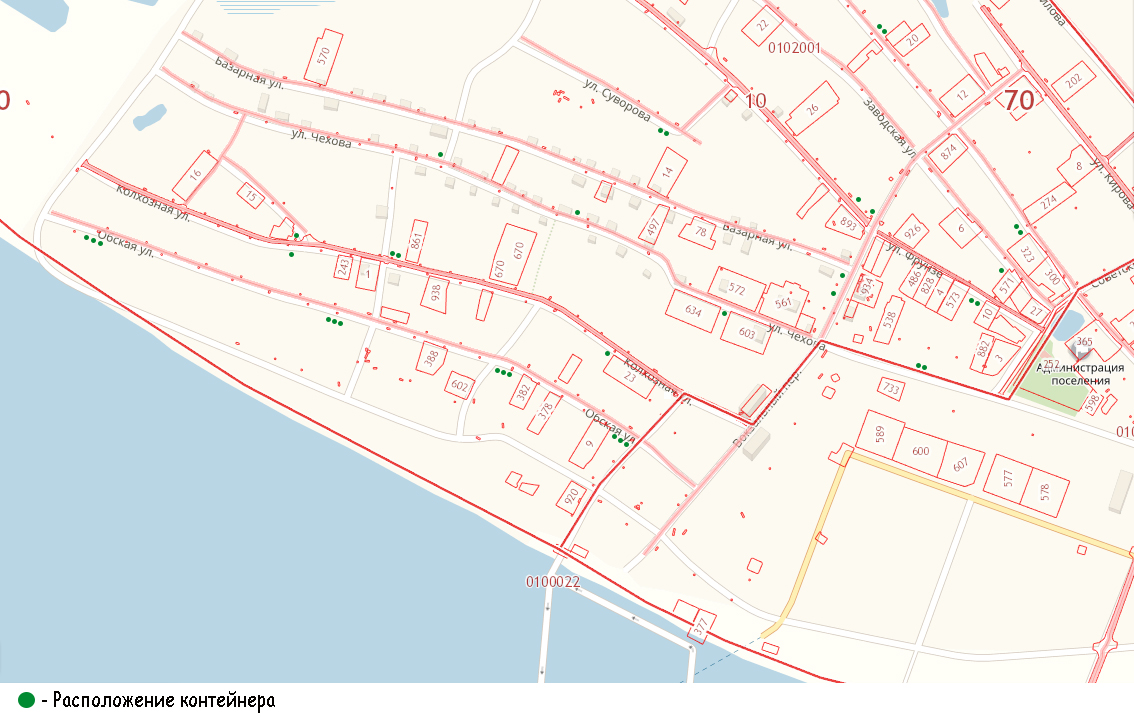 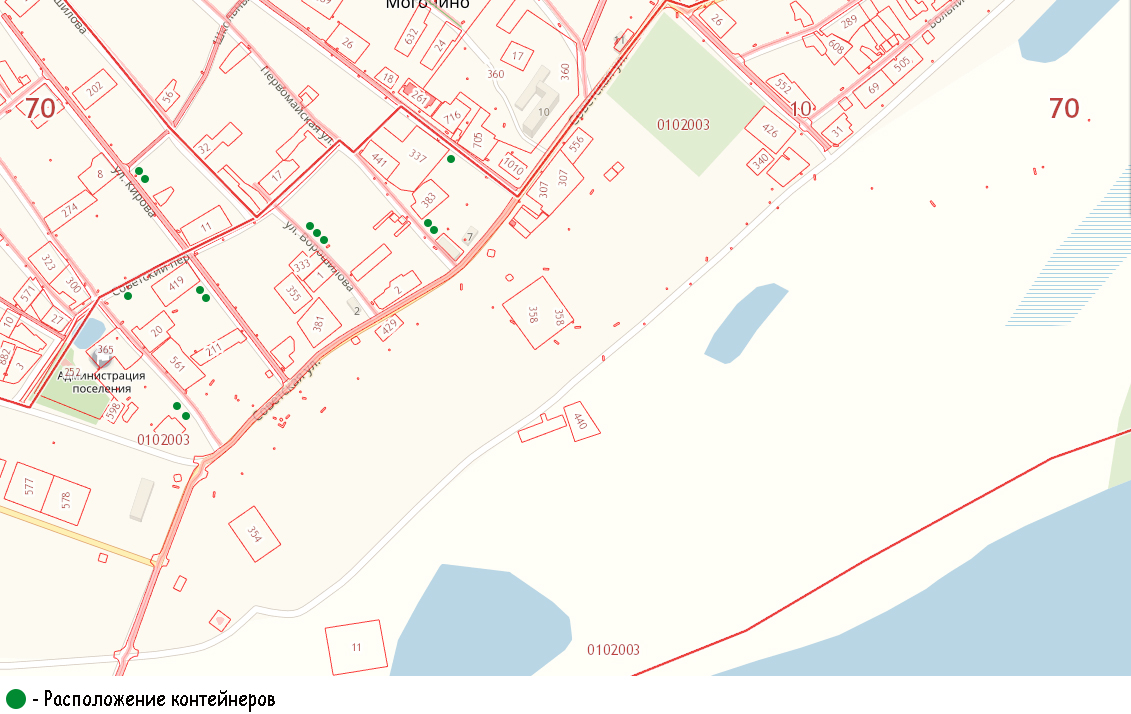 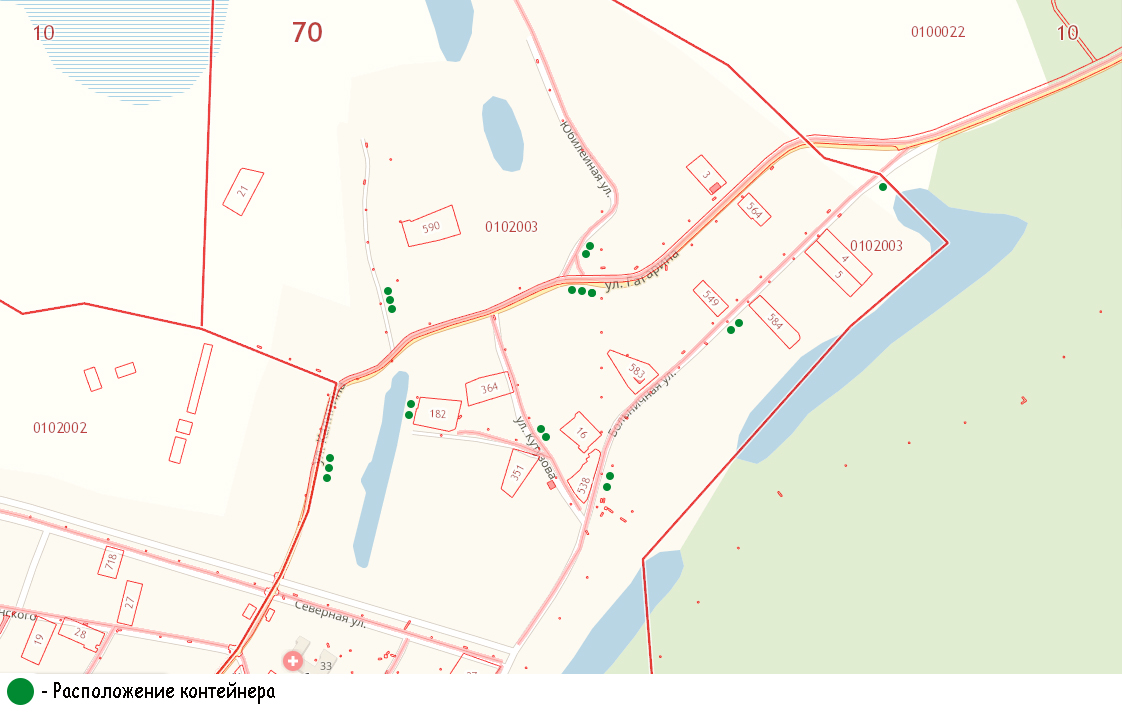 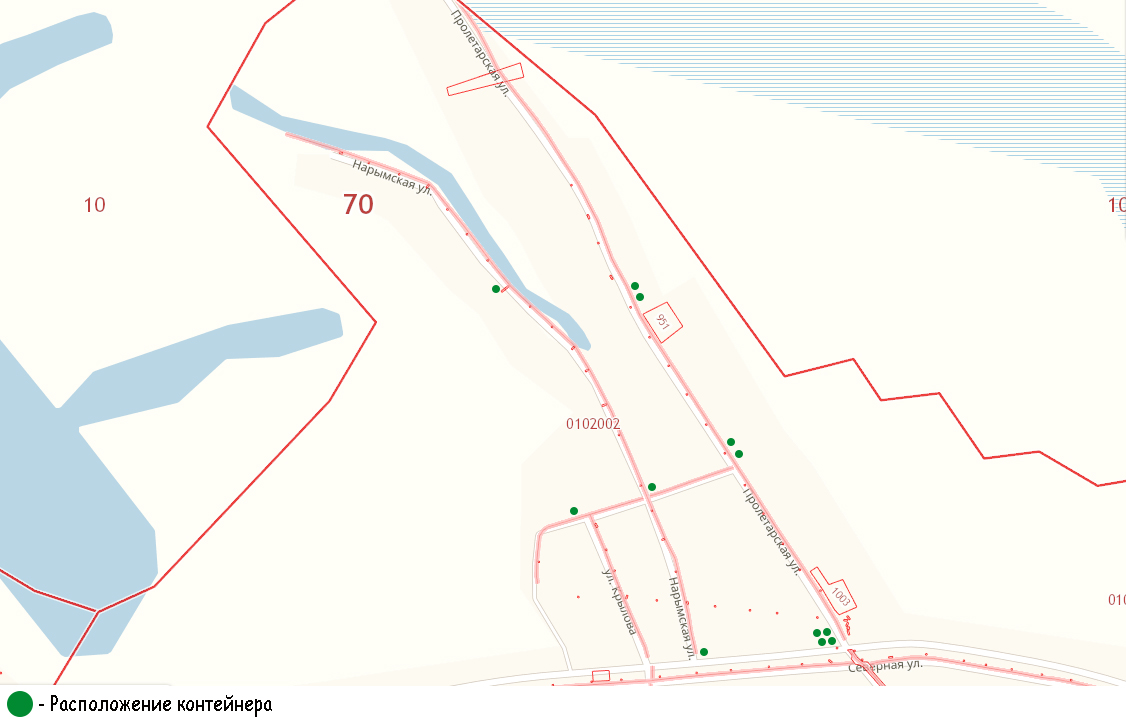 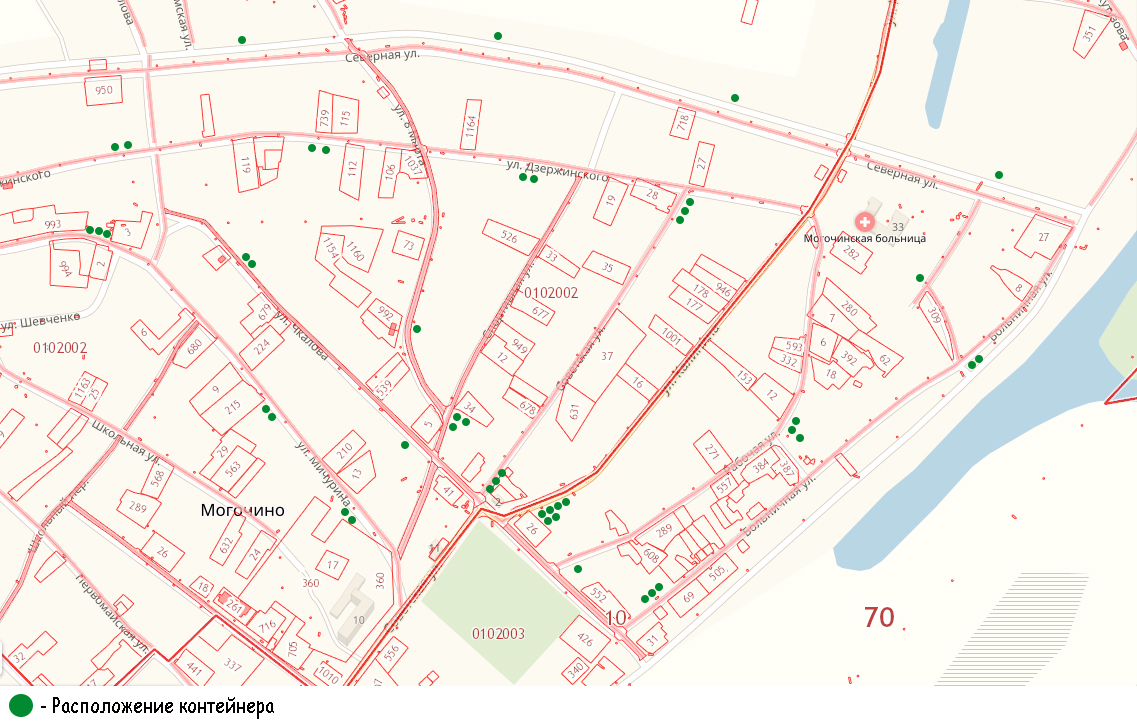 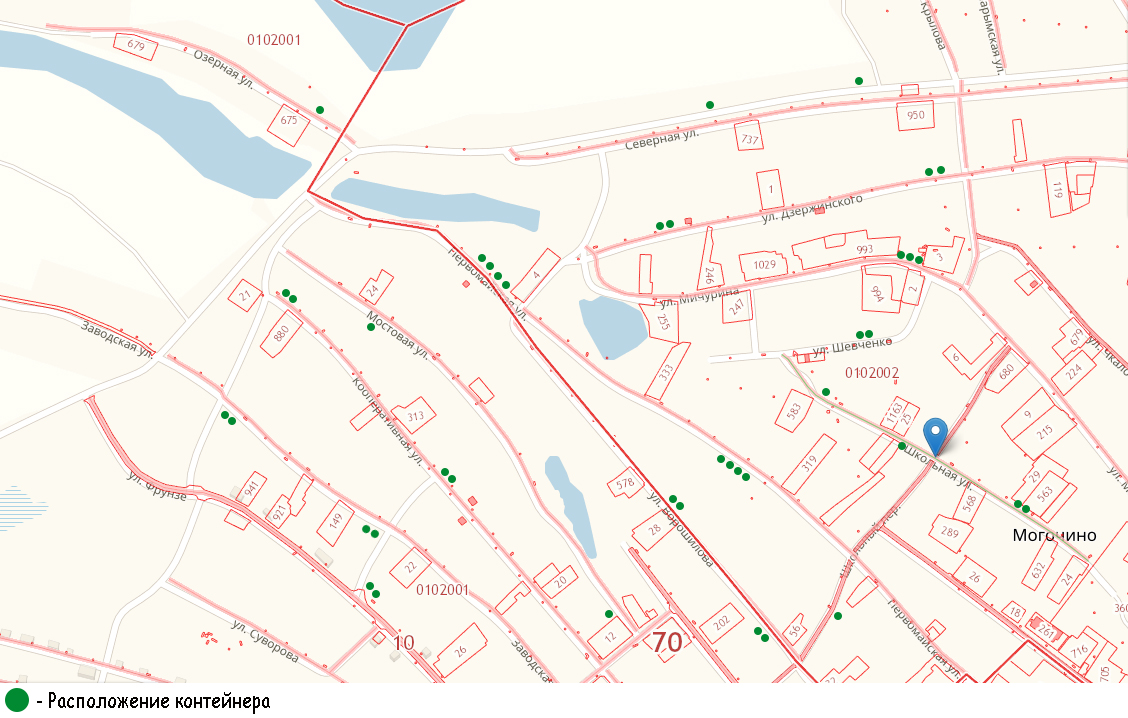 Приложение 2к постановлению администрации Могочинского сельского поселения	от           2019 г. № 	Главе Могочинского сельского поселения                                                                  от _________________________________       __________________________________Заявка о согласовании создания места (площадки) накопления твёрдых коммунальных отходов Прошу согласовать создание места (площадки) накопления твёрдых коммунальных отходов на территории Могочинского сельского поселения:1.	Данные о предполагаемом нахождении места (площадки) накопления ТКО:1.1.	Адрес: ____________________________________________________1.2.	Географические координаты: ________________________________2.	Данные о технических характеристиках предполагаемого места (площадки) накопления ТКО:2.1.	покрытие: _________________________________________________2.2.	площадь: _________________________________________________2.3.	количество планируемых к размещению контейнеров и бункеров с указанием их объема: __________________________________________________3.	Данные о собственнике планируемого места (площадки) накопления ТКО: ________________________________________________________________для ЮЛ: -полное наименование,	ОГРН записи в ЕГРЮЛ, фактический адрес;  ________________________________________________________________ для ИП: Ф.И.О., ОГРН записи в ЕГРИП, адрес регистрации по месту жительства;________________________________________________________________для ФЛ: Ф.И.О., серия, номер и дата выдачи паспорта или иного документа, удостоверяющего личность, адрес регистрации по месту жительства, __________________________________________________контактные данные4.	Данные о предполагаемых источниках образования ТКО, которые планируются к складированию в месте (на площадке) накопления ТКО: ________________________________________________________________К заявке прилагается:1.Схема размещения места (площадки) накопления ТКО на карте масштаба 1:2000.	Заявитель подтверждает подлинность и достоверность представленных сведений и документов.Заявитель:«___» ___________ 20__ года                                _________________/ __________/Приложение 3 к Постановлению администрацииМогочинского сельского поселенияот             2019 г. №__Главе Могочинского сельского поселения                                                                  от ____________________________________________________________________Заявкадля включения сведений о месте (площадке) накопления твёрдых коммунальных отходов в реестр мест (площадок) накопления твёрдых коммунальных отходов на территории Могочинского сельского поселенияПрошу включить в реестр мест (площадок) накопления твёрдых коммунальных отходов на территории Могочинского сельского поселения сведения о следующем месте (площадке) накопления твёрдых коммунальных отходов:1.	Данные о нахождении места (площадки) накопления ТКО:1.1.	Адрес: ____________________________________________________1.2.	Географические координаты: ________________________________2. Данные о технических характеристиках места (площадки) накопления ТКО:2.1.	покрытие: _________________________________________________2.2.	площадь: _________________________________________________2.3.	количество размещенных и планируемых к размещению контейнеров и бункеров с указанием их объема: __________________________________________________3.	Данные о собственнике места (площадки) накопления ТКО:_______________________________________________________________	  для ЮЛ: -полное наименование,	ОГРН записи в ЕГРЮЛ, фактический адрес;   ________________________________________________________________для ИП: Ф.И.О., ОГРН записи в ЕГРИП, адрес регистрации по месту жительства;________________________________________________________________для ФЛ: Ф.И.О, серия, номер и дата выдачи паспорта или иного документа, удостоверяющего личность, адрес регистрации по месту жительства________________________________________________________________контактные данные4.	Данные о предполагаемых источниках образования ТКО, которые складируются в месте (на площадке) накопления ТКО:________________________________________________________________5. Создание места (площадки) накопления твёрдых коммунальных отходов________________________________________________________________Дата, номер решения Администрации Могочинского сельского поселенияК заявке прилагается:1.Схема размещения места (площадки) накопления ТКО на карте масштаба 1:2000.Заявитель:«___» ___________ 20__ года                                 __________Об утверждении схемы размещения мест (площадок) накопления твердыхкоммунальных отходов на территориимуниципального образования Могочинское сельское поселение»